Mt 3, 1-12Nawracajcie się, bo bliskie jest królestwo niebieskieSłowa Ewangelii według Świętego MateuszaW owym czasie pojawił się Jan Chrzciciel i głosił na  Pustyni Judzkiej te słowa: «Nawracajcie się, bo bliskie jest królestwo niebieskie». Do niego to odnosi się słowo proroka Izajasza, gdy mówi: «Głos wołającego na pustyni: Przygotujcie drogę Panu, dla Niego prostujcie ścieżki!»Sam zaś Jan nosił odzienie z sierści wielbłądziej i  pas skórzany około bioder, a jego pokarmem były szarańcza i miód leśny. Wówczas ciągnęły do niego Jerozolima oraz cała Judea i cała okolica nad Jordanem. Przyjmowano od niego chrzest w rzece Jordan, wyznając swoje grzechy. A gdy widział, że przychodziło do chrztu wielu spośród faryzeuszów i saduceuszów, mówił im:«Plemię żmijowe, kto wam pokazał, jak uciec przed nadchodzącym gniewem? Wydajcie więc godny owoc nawrócenia, a nie myślcie, że możecie sobie mówić: „Abrahama mamy za ojca”, bo powiadam wam, że z tych kamieni może Bóg wzbudzić dzieci Abrahamowi. Już siekiera jest przyłożona do korzenia drzew. Każde więc drzewo, które nie wydaje dobrego owocu, zostaje wycięte i wrzucone w ogień. Ja was chrzczę wodą dla nawrócenia; lecz Ten, który idzie za mną, mocniejszy jest ode mnie; ja nie jestem godzien nosić Mu sandałów. On was chrzcić będzie Duchem Świętym i ogniem. Ma on wiejadło w ręku i oczyści swój omłot: pszenicę zbierze do spichlerza, a plewy spali w ogniu nieugaszonym».Oto słowo Pańskie.04.12.2022           2 Niedziela Adwentu1. Dzisiaj po każdej Mszy św. zbiorka do puszek na Kościoły Wschodnie.2. Zapraszamy na Roraty zapraszamy we środy i w soboty o godz. 6.30. Zachęcamy do przynoszenia lampionów. Zachęcamy też dzieci do przychodzenia na Roraty w przebraniu Maryi i św. Józefa. Zgodnie z tradycją dzieci, jak również̇ młodzież̇ gromadzi w Adwencie dobre uczynki odkładając je w postaci źdźbła sianka, które złoży na zakończenie rekolekcji do żłobka. 3. W związku z rozpoczętym Adwentem, my kapłani posługujemy jako spowiednicy w innych parafiach. Stąd też prosimy o wyrozumiałość́,
jeżeli nie zawsze będziemy osiągalni. 4. Do dzisiaj można przynosić „Torby Miłosierdzia”, zawierające produkty spożywcze z długim terminem ważności. Wszystkie pozyskane produkty spożywcze oraz zebrane środki pieniężne zostaną przeznaczone do udzielenia pomocy osobom znajdującym się w trudnej sytuacji materialnej jako paczki na święta.5. W salce są do nabycia świece wigilijne.  Cena małej świecy 10zł, średniej15zł, dużej 20 zł. i okolicznościowej 30 zł.6. Do chorych wybierzemy się̨ w czwartek 15 grudnia, przed rekolekcjami, prosimy o zapisy.7. Rekolekcje adwentowe w naszej parafii kończą̨ się czwartą Niedzielą Adwentu.8. W czwartek wypada Uroczystość Niepokalanego Poczęcia NMP, porządek Mszy św., 8.00, 9.30, 15.15, 17.00. Na Mszę św. wieczorową zapraszamy rodziców i dzieci, które przygotowują się do przyjęcia I Komunii Św., będzie poświęcenie medalików.  9. W piątek po Mszy wieczorowej w salce katechetycznej odbędzie się spotkanie wolontariuszy PZC. 10. W tym tygodniu Pan Organista będzie roznosił opłatki, od godz. 13.00- We wtorek: ul. Kwiatowa, Polna, Nowa.- We środę: ul. Bialska, Bakaliowa, Podborna, Kąpielowa.  Gdyby kogoś nie było w domu, będzie można zaopatrzyć się w opłatek u Pana Organisty w kościele. 11. Gdyby ktoś chciał ofiarować choinki do kościoła, to bardzo prosimy skontaktować się z Panem Adamem- naszym kościelnym. 12. Zespół Szkół im. A. Naruszewicza w Janowie Podlaskim przystąpił do projektu „Wszystkie dzieci zbierają elektrośmieci”. W związku z tym, od 01 do 16 grudnia, na terenie szkoły odbywa się zbiórka zużytego sprzętu elektronicznego i elektrycznego. Mały sprzęt można składać przy zejściu do kotłowni przy pokoju nauczycielskim. Duży sprzęt przy budynku gospodarczym naprzeciwko wejścia do internatu. Szczegółowe informacje, na plakacie na tablicy ogłoszeń.13. Gminny Ośrodek Pomocy Społecznej w Janowie Podlaskim w porozumieniu z Lubelskim Oddziałem Okręgowym Polskiego Czerwonego Krzyża realizuje Program Operacyjny Pomocy Żywnościowej. Z programu mogą skorzystać mieszkańcy gminy znajdujący się w trudnej sytuacji życiowej, spełniające kryteria określone w ustawie o pomocy społecznej, których dochód nie przekracza 1 707,20 zł dla osoby samotnie gospodarującej oraz 1 320 zł na osobę w rodzinie. Osoby, które chcą skorzystać z tej formy pomocy proszone są o zgłoszenie się do Gminnego Ośrodka Pomocy Społecznej w Janowie Podlaskim w terminie do 30.12.2022 r Szczegółowe informacje na powyższy temat udzielane są w Gminnym Ośrodku Pomocy Społecznej codziennie w dni robocze w godzinach pracy ośrodka lub pod nr telefonu, który jest wywieszony na tablicy ogłoszeń. 14. Bóg zapłać́ za ofiary na Kościół: Nowożeńcy z sobotniego ślubu – 200zł., Bezimiennie z ul. Garbarskiej – 200zł., Bezimiennie z ul. Konopnickiej   - 200zł., Agata Chlipalska, Straduny – 100zł., Bogumiła Choda – Romanów – 300zł,  Nikoniuk Bartek – ul. Naruszewicza – 200zł., 15. W tym tygodniu odeszły do Pana: Marianna Kublik, Krystyna Raczko, której pogrzeb odbędzie się we wtorek o godz. 11.00,  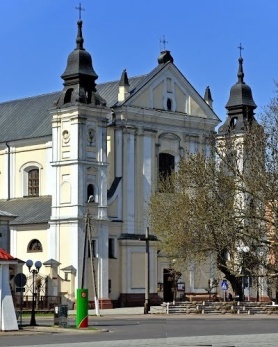 04.12.2022r.W CIENIU BazylikiPismo Parafii Trójcy św. w Janowie Podlaskim-do użytku wewnętrznego-PONIEDZIAŁEK – 05 grudnia PONIEDZIAŁEK – 05 grudnia 7.001.+Genowefę Michaluk (greg.) – of. córka Ewa z rodzeństwem.15.151. O zdrowie i Boże błog., dla Pań Klubu Twórców Rękodzieła Artystycznego w Janowie Podlaskim z okazji 10 lecia działalności. 17.001.+Bronisławę Ofman (31r.), Wincentego, zm. z rodz. Kosińskich i Ofmanów. WTOREK – 06 grudniaWTOREK – 06 grudnia7.00 1.+Genowefę Michaluk (greg.) – of. córka Ewa z rodzeństwem.15.151. +Jana, Mariannę i Michała – of. rodzina. 17.001.+Mariannę Kociubińską – of. rodzina Wojcieszuków.  ŚRODA – 07 grudniaŚRODA – 07 grudnia6.30 1.W intencji uczestników nowenny do MBNP.2. +Wacława Chomiuka (30dz.).3.+Genowefę Michaluk (greg.) – of. córka Ewa z rodzeństwem.15.151. +Katarzynę Wawiórko – of. Przewodniczący rady Gminy I Kadencji Jan Podskok.17.001. +Zygmunta (29r.), Wiesławę, Antoninę, Franciszkę, Józefa, Stanisława, Annę, Stanisława  - of. syn Wiesław z rodziną. CZWARTEK – 08 grudniaCZWARTEK – 08 grudnia8.001.+Szymona Tychmanowicza (5r.) – of. rodzice.9.301. +Genowefę Michaluk (greg.) – of. córka Ewa z rodzeństwem. 2. +Zygmunta Owerko 15.151. Dziękczynna za otrzymane łaski – of. Melaniukowie z Kornicy. 17.001.+Karola Samsoniuka (8r.), Mieczysława, Łukasza – of. żona.PIĄTEK – 09 grudniaPIĄTEK – 09 grudnia7.001.+Genowefę Michaluk (greg.) – of. córka Ewa z rodzeństwem. 15.151.+Bogdana Wilczaka, zm. rodziców z obu stron – of. rodzina. 17.001.+Andrzeja (r.), Bronisławę, Tadeuszsa, Sławomira, zm. z rodz. Sokoluków i Bochenków, Jadwigę Tarań – of. rodzina.2.+Mariannę Kublik (9dz.)SOBOTA –10 grudnia SOBOTA –10 grudnia 6.301. Dz.bł. w 4 r. urodzin Stefana – of. rodzice. 15.151. +Katarzynę Wawiórko – of. Radni I i II kadencji. 17.001.+Genowefę Michaluk (greg.) – of. córka Ewa z rodzeństwem.NIEDZIELA – 11 grudniaNIEDZIELA – 11 grudnia8.001.+Stanisława (r.), Karolinę, Marię, Franciszka, Aleksandra – of. Anna Stefaniak. 9.301.+Janinę, Mariannę, Aleksandra, Henryka, Józefa, Adelę, Katarzynę, Stanisława, Tadeusza, Stefanię, Witolda, zm. z rodz. Kwiatkowskich i Juszczuków – of. Wacław Korolczuk.  2.+Stanisławę i Stanisława Semeniuków, Zbigniewa i Sławomira Burdów – of. rodzina.  11.301.Za parafian2.Dz.bł. w 65 r. urodzin Antoniego o Boże błog., opiekę MB – of. żona Elżbieta. 15.151. +Zbigniewa (5r.), Czesława, Mariannę, Terentego, Mariannę, Franciszka, Krystynę, Henryka, zm. dziadków.  17.001.+Genowefę Michaluk (greg.) – of. córka Ewa z rodzeństwem.